Bioraznolikost i toksinogenost aerogenih aspergila iz sekcija Flavi, Nigri i VersicoloresDaniela Jakšić DespotVrste aspergila učestale su u zraku radnog i stambenog okoliša. U povećanim koncentracijama, ali i zbog izraženog potencijala tvorbe mikotoksina, pridonose kroničnim bolestima dišnog sustava. Izolati aspergila sekcija Flavi, Nigri i Versicolores prikupljeni tijekom jednogodišnjeg uzorkovanja na lokacijama mlin žitarica (M) te u stambenim prostorima (podrum-P, stan-S) identificirani su do razine vrste primjenom makro- i mikroskopskih obilježja te analizom genskog slijeda CaM. Ukupne koncentracije plijesni u zraku na lokaciji M bile su do 30 puta više u odnosu na ostale lokacije, a dosezale su 40000 CFU/m3. Kao najčešće vrste u M identificirane su A. flavus u sekciji Flavi koja se uz A. parasiticus pokazala potentnim proizvođačem B i G skupina aflatoksina, na što upućuje detekcija analita u mikroekstraktima te detekcija gena aflR, norA i omtA uključenih u biosintezu aflatoksina. Među crnim aspergilima dominirale su vrste A. tubingensis i A. welwitschiae, najviše zastupljene u M. Od pet identificiranih vrsta unutar sekcije Nigri, samo A. niger i A. welwitschiae proizvode FB2 što je potvrđeno na razini gena fum1 i fum8, a FB2 je dokazan u ekstraktima kultura. Na lokacijama P i S dominirali su pripadnici sekcije Versicolores i to vrste A. jensenii i A. creber. Pored sedam identificiranih vrsta u sekciji Versicolores opisana je i jedna nova vrsta, a sve vrste pokazale su se dobrim proizvođačima sterigmatocistina (STC). Koje je ime nove vrste aspergila doznat ćete na predavanju!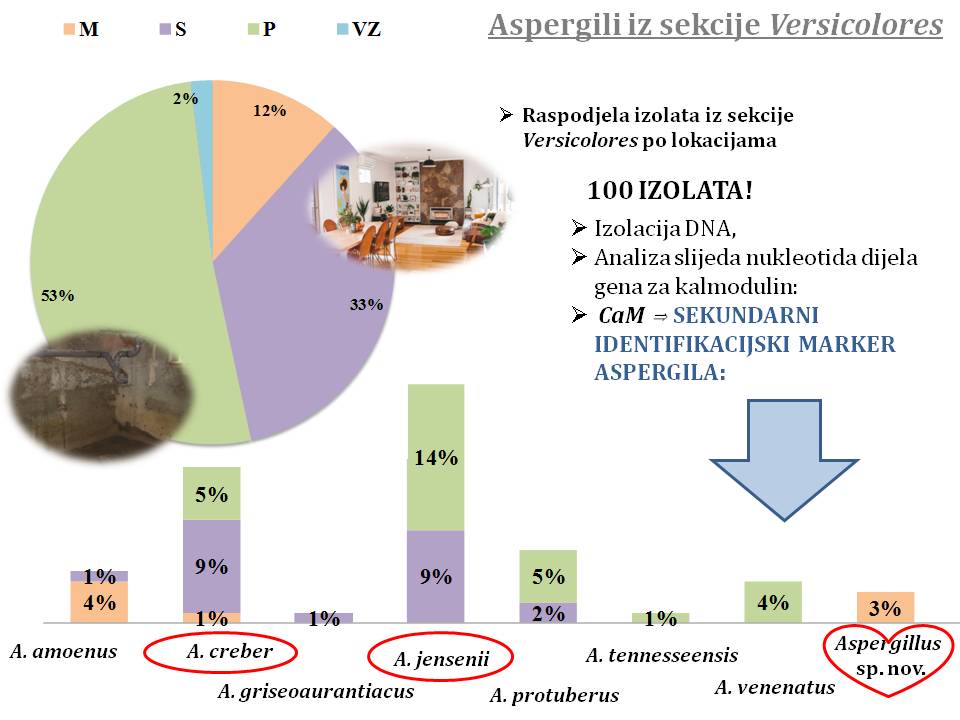 